								ΔΕΥΑ ΛΕΣΒΟΥ 26-4-2023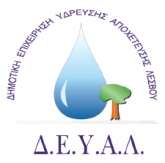 									ΑΠ 5190ΔΗΜΟΤΙΚΗ ΕΠΙΧΕΙΡΗΣΗ 				ΥΔΡΕΥΣΗΣ ΑΠΟΧΕΤΕΥΣΗΣ				                  	ΛΕΣΒΟΥ ΤΕΧΝΙΚΗ ΥΠΗΡΕΣΙΑ Ταχ.Δ/νση	: Ελ.Βενιζέλου 13-17Ταχ.Κωδ.	: 811 00 ΜυτιλήνηΠληροφορίες	: Παναγιώτης Ματαρέλλης                           Τηλέφωνο 	: 22510 24444FAX 		: 22510 40121E-mail 		: protokolo@deyamyt.gr      	                   ΠΡΟΣ:  ΜΜΕΔΕΛΤΙΟ ΤΥΠΟΥΗ ΔΕΥΑΛ σας ενημερώνει ότι αύριο Πέμπτη 27/4/2023  λόγω αντικατάστασης υδραυλικών βαλβίδων στο δίκτυο ύδρευση, θα γίνει διακοπή υδροδότησης από 8:30 έως 14:30 στην περιοχή η οποία  περικλείεται από  τις οδούς: Βούλγαρη, Μανιάτη, Παπαφλέσσα, Κέας, Κυθήρων, Ιθάκης, Κερκύρας, Ναυμάρχου Αποστολή, Φιλικών, Ολυμπίου Γυμνασιάρχου, Αριστείδου Δελή, Παπαμιχαήλ, Ιακωβίδου, Κλεοβουλίνης, Μητροπωλίτου Ιακώβου, Κασσιανής, Παμφίλης, Γρηγορίου Ρουσέλλη, Σίμου Χουτζαίου, Θεοφίλου Χατζημιχαήλ  Για τον ακριβή εντοπισμό της οικίας σας μπορείτε να επισκέπτεσθε τον παρακάτω σύνδεσμο: https://www.google.com/maps/d/edit?hl=el&mid=1FjX9zcKXWmeHicqiOe-W4atR4aRCp6ac&ll=39.101955728394714%2C26.553551152114878&z=17Πληροφορίες θα δίνονται στο τηλέφωνο 22510 24444.Η ΔΕΥΑΛ θα καταβάλει κάθε προσπάθεια για την όσο δυνατόν μικρότερη όχληση και την ταχύτερη αποκατάσταση της ομαλής υδροδότησης.                                                           Από  τη ΔΕΥΑΛ 